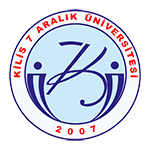 ÖĞRENCİ MEMNUNİYET ANKETİBu anket, öğrencilerimizin üniversitemiz ile ilgili görüşlerini belirlemek ve memnuniyet düzeyinizi ölçmek amacıyla yapılmaktadır. Bu amaçla sizlerin görüş ve önerilerinize ihtiyaç duymaktayız.Anketlerden elde edilen bilgiler kalite yönetim sistemi çalışmalarında kullanılacaktır.  Ankete vereceğiniz samimi ve doğru cevaplar, sizlerin beklentilerini karşılamaya yönelik düzenlemeleri yapmamıza olanak verecektir.Kilis 7 Aralık ÜniversitesiStrateji Geliştirme Daire Başkanlığı /Kalite KoordinatörlüğüKİŞİSEL BİLGİLERÖĞRENCİLERİN ÜNİVERSİTEDEN MEMNUNİYET DURUMUGenel olarak değerlendirdiğinizde Kilis 7 Aralık Üniversitesi öğrencisi olmaktan memnun musunuz? (  ) Evet	(  ) Emin Değilim	( ) HayırYeniden üniversite seçme şansınız olsa Kilis 7 Aralık Üniversitesi’ni seçer misiniz? (  ) Evet	(  ) Emin Değilim	( ) HayırBirim Adı (Fakülte/Yüksekokul/Enstitü)     :2.    Bölüm Adı  	:3.    ABD/ Program Adı 	:4.    Program Türü                               : (  ) Ön Lisans      ( ) Lisans         (  ) Yüksek Lisans	( ) Doktora5.    Sınıf  	 : (  ) Hazırlık          ( ) 1. Sınıf        (  ) 2. Sınıf    	( ) 3. Sınıf    ( ) 4. Sınıf6.   Öğretim Türü	 : (  ) I. Öğretim       ( ) II. Öğretim        7.   Yaş                                                : (  ) 17-20             ( ) 21-24          (  ) 25-28	              ( ) 29+8.   Cinsiyetiniz:	: (  ) K                    (  ) EA- AKADEMİK ORTAM VE ÖĞRENMEYİ DESTEKLEYİCİ OLANAKLARA- AKADEMİK ORTAM VE ÖĞRENMEYİ DESTEKLEYİCİ OLANAKLARKesinlikle KatılıyorumKatılıyorumKararsızımKatılmıyorumKesinlikle Katılmıyorum1Yönetim öğrencilerin sorun ve önerilerine karşı duyarlıdır.543212Öğrencilerin kararlara katılımına olanak sağlanmaktadır.543213İdari personelin öğrencilere karşı tutum ve davranışları olumludur.543214Öğrencilere sunulan teknolojik imkanlar yeterlidir.543215İlgi ve yeteneklerime uygun kulüp etkinlikleri bulunmaktadır.543216Sanat ve kültürel etkinlikleri yeterlidir.543217Sportif etkinlikler yeterlidir.543218Sağlık hizmetleri yeterlidir.543219Kararlarda öğrencilerin yararı önde tutulmaktadır.5432110Öğrencilere haklarını kullanma fırsatları sunulmaktadır.5432111Öğrencilerle ilgili bilgiler doğru ve zamanında işlenmektedir.5432112Üniversitede öğrencilerin güvenliği sağlanmaktadır.54321B- ÖĞRENCİLERE SAĞLANAN HİZMETLERB- ÖĞRENCİLERE SAĞLANAN HİZMETLERKesinlikle KatılıyorumKatılıyorumKararsızımKatılmıyorumKesinlikle Katılmıyorum1Yemekler kalitelidir.543212Yemek fiyatları uygundur.543213Yemek için bekleme süresi uygundur.543214Yemekhanenin fiziki koşulları uygundur.543215Okuldaki tuvalet ve lavabolar yeterli sayıdadır.543216Tuvalet ve lavabolar temizdir.543217Fotokopi hizmetleri yeterlidir.543218Derslikler temizdir.543219Dersliklerin aydınlatılması yeterlidir.5432110Dersliklerin ısınması yeterlidir.5432111Derslikler öğrenci kapasitesine uygundur.5432112Kütüphane her türlü kaynak açısından zengindir.5432113Ödünç kitap alma sistemi uygundur.5432114Kütüphane olanaklarına elektronik ortamda ulaşılmaktadır.5432115Kütüphane görevlileri öğrencilerle yakından ilgilenmektedir.5432116Kantinlerde sunulan ürünler kalitelidir.5432117Kantinin fiziksel ortamı uygundur.5432118Kantinlerde sunulan ürünlerin fiyatı uygundur.5432119Üniversitenin sağladığı burs olanakları yeterlidir.54321C- EĞİTİM PROGRAMLARI VE ÖĞRETİMC- EĞİTİM PROGRAMLARI VE ÖĞRETİMC- EĞİTİM PROGRAMLARI VE ÖĞRETİMC- EĞİTİM PROGRAMLARI VE ÖĞRETİMC- EĞİTİM PROGRAMLARI VE ÖĞRETİMC- EĞİTİM PROGRAMLARI VE ÖĞRETİMC- EĞİTİM PROGRAMLARI VE ÖĞRETİM1Ders planları hedefleri açıktır.543212Ders planları güncellenmektedir.543213Dersler bizi çalışma hayatına hazırlamaktadır.543214Derslerde öğretim teknolojisi etkili olarak kullanılmaktadır.543215Programda yer alan dersler teorik açıdan yeterlidir.543216Programda yer alan dersler uygulama açısından yeterlidir.543217Derslerin amaçlarını içeren ders planı öğrencilere verilmektedir.543218Dersler önceden belirlenen plana uygun olarak işlenmektedir.543219Dersle ilgili ana ve yardımcı kaynaklar dönem başında önerilmektedir.5432110Derslere öğrencilerin aktif katılımını sağlayan yöntem ve teknikler kullanılmaktadır.5432111Öğrenci- öğretim elemanı arasındaki iletişim etkili olarak sağlanmaktadır.5432112Öğretim elemanları ders saatlerini etkili olarak kullanmaktadır.5432113Ders dışı zamanlarda öğretim elemanlarına ulaşılabilmektedir.5432114Derslerle ilgili, kitap, ders notu gibi basılı ve görsel materyal yeterlidir.5432115Öğrencilerin katıldığı uygulama alanları dersin amacını karşılamaktadır.5432116Üniversitede verilen yabancı dil eğitimi yeterlidir.54321D- ÖLÇME VE DEĞERLENDİRMED- ÖLÇME VE DEĞERLENDİRMEKesinlikle KatılıyorumKatılıyorumKararsızımKatılmıyorumKesinlikle Katılmıyorum1Bağıl sistem öğrenciyi objektif olarak değerlendirmektedir.543212Ölçme ve değerlendirmede öğretim elemanları objektif davranır.543213Dönem başında öğrencilere ölçme ve değerlendirme kriterleri açıklanır.543214Her sınavdan sonra, sınav sonucu ile ilgili öğrencilere geri bildirim verilir.543215Değerlendirme yalnız sınavlarla değil ödev ve proje gibi başka çalışmalarla da yapılmaktadır.54321E- AKADEMİK DANIŞMANLIK VE REHBERLİKE- AKADEMİK DANIŞMANLIK VE REHBERLİKE- AKADEMİK DANIŞMANLIK VE REHBERLİKE- AKADEMİK DANIŞMANLIK VE REHBERLİKE- AKADEMİK DANIŞMANLIK VE REHBERLİKE- AKADEMİK DANIŞMANLIK VE REHBERLİKE- AKADEMİK DANIŞMANLIK VE REHBERLİK1Her öğrenciye danışman atanmaktadır.543212Danışmanım bana gerekli zamanı ayırmaktadır.543213Belirlenen danışmanlık saatlerinde danışmanımla görüşebiliyorum.543214Danışmanım akademik gelişimimi izlemektedir.543215Bölümde iş olanakları ile ilgili olarak öğrencilere bilgi sunulmaktadır.543216İş dünyasını tanıması için Üniversite, öğrencilere çeşitli olanaklar sağlamaktadır. (konuşmacı getirme, teknik gezi, staj, vs.)54321